ATTENTION !Votre dossier ne pourra être enregistré que s’il comporte l’ensemble des éléments demandés. Dès réception de votre dossier, une confirmation d’inscription vous sera envoyée, précisant les conditions de règlement définitif. La convocation vous sera adressée 7 jours avant le début du stage (si le règlement a été effectué dans sa totalité) vous précisant l’horaire de convocation.Le solde devra être payé avant le début du stage.En cas d’annulation, afin de couvrir les frais de dossier, seront retenus 150 € plus de 5 jours avant le début du stage. 100 % du coût total, moins de 5 jours avant le stage ou en cas de non présentation. POUR UNE SESSION D’APPROFONDISSEMENT► Session de formation génarale ►Dernières expériences dans l’animations Date limitre des inscriptions : le 20 OCTOBRE 2021                                                FICHE D’INSCRIPTION            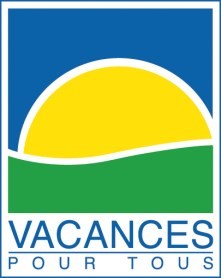 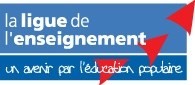 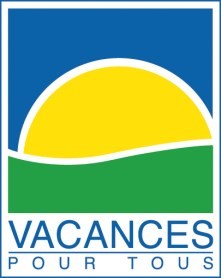 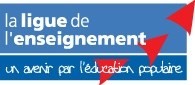 STAGE BAFA - Formation D’approfondissement Automne 2021Dates du stage :►Du lundi 1er novembre au samedi 6 novembre 2021- INTERNATLieu du stage : Camping ASCPA Bouzey, 456 Le Potet, 88390 RenauvoidN° D’INSCRIPTION BAFA (www.jeunes.gouv.fr)NOM : …………………………………….  Prénom : ……………………………………………. Date de naissance : ……/………/…………Lieu de naissance : …………………………......Sexe : Féminin    -     Masculin Adresse permanente : …………………………………………………………………………….Code postal : ………………… Ville :  ……………………………………………………………Portable : ....../……/…...…/……/…......E-mail :………. ……………………………………..Profession ou études en cours : …………………………………………………………. Employeur ou établissement fréquenté : ………………………………………………..............MODALITES D’INSCRIPTIONEnvoyer le dossier d’inscription composé des informations suivantes : La fiche d’inscription avec numéro d’inscription DDCS. Elle est obligatoire.   http://bafa-bafd.jeunes.gouv.fr  TARIFS : ► 430€ pour le stage en internat en pension complète au caming de Bouzey – Le transport en car au départ d’Illkirch est inclus.Le règlement TOTAL du stage est possible par chèque à l’ordre de la Ligue de l’Enseignement 67 ou par CB.AIDES :La CAF verse une bourse de 92 € à l’issue de la formation approffondissement pour tout stagiaire ayant terminé son cursusAides JPA : 25€ sous conditionsUne copie recto-verso de la carte d’identité2 photos d’identité (dont une à agrafer sur la fiche d’inscription)DROIT A L’IMAGEDurant les stages de formation, la Ligue de l’enseignement peut être amenée à photographier les participants et à utiliser les clichés afin d’illustrer les stages dans leurs différents supports de communication. Dans ce contexte précis, j’autorise la Ligue de l’enseignement à utiliser les clichés O OUI			 O NON Fait à …………………………………Le ………/…...…/………………………………Signature du ou des parents / du responsable légal du stagiaire ou du stagiaire majeur : AUTORISATION PARENTALE  (Pour les candidats BAFA mineurs) Je soussigné(e)…………………………………père—mère—tuteur  Autorise mon fils, ma fille ………………………………. …………….........................................À participer à la session de formation BAFA qui doit se dérouler             Du …………………………………. Au …………………. À …………………………….............En cas d’urgence, j’autorise que lui soient donnés les soins, ou pratiquées   les interventions chirurgicales de première urgence, éventuellement selon les prescriptions du médecin. Fait à ……………………………………. Le ……………………………………………………......Signature du ou des parents / du responsable légal :  SANTE Cette rubrique nous permet de prendre connaissance des renseignements indispensables à savoir sur la santé du stagiaire (traitements médicaux, contre-indications, allergies, régimes, etc) pour être en mesure d’adapter les conditions d’accueil. A renseigner avec la plus grande rigueur :Régime alimentaire particulier : …………………………………………………………………….Allergies alimentaires : ………………………………………………………………………………Autres situations : ……………………………………………………………………………………STAGE PRATIQUE BAFA Avez-vous déjà prévu le lieu de votre stage pratique :  OUI     NON Si non, période de disponibilité pour effectuer le stage : ……………………………………….ORGANISMEDATESORGANISMEDATES AGE DES ENFANTSHEBERGEMENTFONCTIONLigue de l’enseignement 67 Service Vacances15 rue de l’industrie67412 ILLKIRCH CEDEXElodie ANDRE06.30.28.67.22e.andre@laligue67.orgPhoto 